Харківська гімназія №43 Харківської міської ради Харківської міської радиЗаочна подорож  для учнів Моє місто – моя гордістьПідготувала:  вчитель – методист Пуляєва В.П.Харків - 2016Заочна подорож  для учнів Моє місто – моя гордістьМета: активізація інтересу учнів до історії та сьогодення Харкова;  формувати пізнавальний інтерес до вивчення рідного краю; виховувати патріотичні почуття до рідного міста, району.Обладнання: виставка книжок, періодики «Мій край», фотовиставка або фотоальбом «Моє місто за останні роки», виставка дитячих малюнків, картки з назвами вулиць району, запис пісні про Україну, карта вулиць району; фільм про рідне місто.Хід виховного заходуI. Підготовча робота (Тихо звучить мелодія пісні «Родина», муз. А.Яшина, сл. Н.Бровченко)Ведучий (вчитель):Сьогодні тему , дітки, вам допоможе визначити цей кросворд1. Ім’я поселенця , на честь якого названо наше місто (козак Харко)- 2. Один із символів українського народу (калина).3. Отаман-полковник, який служив у Харківській фортеці (Сірко).4. Місто, яке заснував Кий (Київ).5. Найбільша річка України (Дніпро).6.Частина світу, де знаходиться наш рідний край (Європа).Відповідь: ХарківII. Повідомлення теми заходуВедучий:Так, сьогодні ми поговоримо про частинку України, про наше величне місто, район, де знаходиться наша гімназія і, у якому живуть багато учнів нашого класу.III. Робота над темоюВступне словоВедуча: Рідний край – це частина твоєї Батьківщини - України. Наш рідний край – це Слобожанщина. Враження мешканців великих міст складаються із прогулянок вулицями, площами, парками і скверами, відвідувань музеїв, театрів, виставок, атракціонів тощо. А зараз проведемо невеличкий конкурс читців віршів  про рідне місто.Підбиття підсумків конкурсу2. Демонстрація фільму про сучасний  Харків (2 - 3 хв.)3. Фізкультхвилинка (гра « Віночок»):4. Вікторина «Це цікаво знати!»:А зараз подивимося, чи добре ви запам’ятали деякі цікаві відомості.- Назвіть найстаріші вулиці Харкова - Сумська вулиця також виникла у ХVІІ столітті та одержала свою назву від напрямку старовинного шляху до міста Суми.- Перші будівлі з`явилися в ХVІІ столітті вздовж дороги на Полтаву, названу Полтавським Шляхом.Які ви знаєте міста – побратими нашого міста? (Варна (Болгарія), Лілль (Франція), Нюрнберг (Німеччина), Познань (Польща), Тяньцзінь (Китай), Цинциннаті (США) та ін.).Які видатні письменники, артисти, вчені, спортсмени  працювали у столиці Слобожанщини? (Видатний український філософ-просвітитель, письменник і педагог Г.С.Сковорода; академік М.П. Барабашов, ім’я якого пов’язане з Харківською обсерваторією та відкриттями в космічній сфері; спортсменка Я.А. Клочкова, яка виграла п’ять олімпійських медалей та ін.Коли пройшов у Харкові перший офіційний футбольний матч? (8 травня 1910 року між першою та другою командами міста. Харків зустрічав чемпіонат Європи з футболу – 2012).Підбиття підсумків вікторини.5. Огляд книжкової виставкиВедуча: Для тих, хто хоче більше дізнатися про історію міста, про походження його назви, про видатних людей нашого краю радимо прочитати ось ці книжки про Харків, які можна взяти в бібліотеках або в наших однокласників (огляд  виставки).6. Робота з прислів’ями  народної скарбнички (з опорою на малюнки дітей, які  виконані під час підготовки до заходу)Кожному мила своя сторона;Людина без Вітчизни, як соловей без пісні;Добре тому, хто в своєму дому.ІV. Підбиття підсумківЩо було для вас цікавим, новим у сьогоднішній подорожі?Про що з гордістю ви тепер можете розповісти своїм друзям ? Література Куделко С.М. та ін. Харківщина – твій край! Історія та сучасність. – Х.: Золоті сторінки, 2005. – 174с.Це ми у Харківському планетарію імені Ю.О. Гагаріна на лекції у музеї КосмосуА це вивчаємо підприємства Харківщини.На Кулиничівському хлібокомбінатіНа кондитерській фабриці «Престиж»А це гордість нашого міста – Центральний парк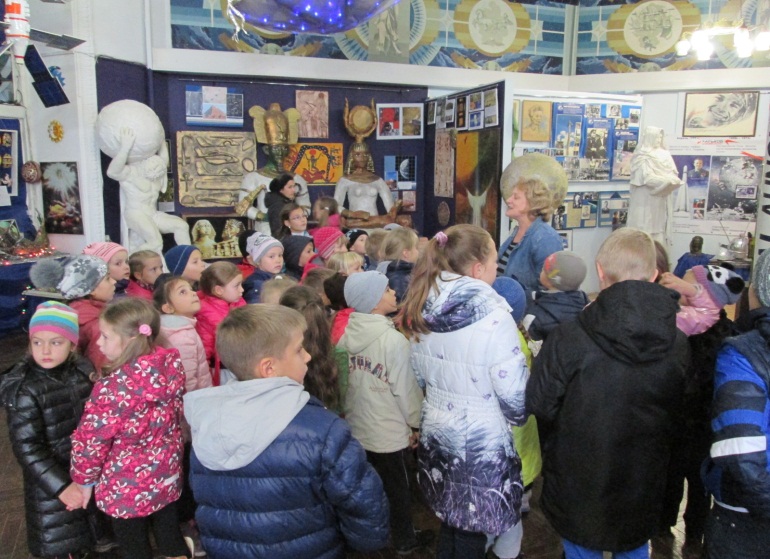 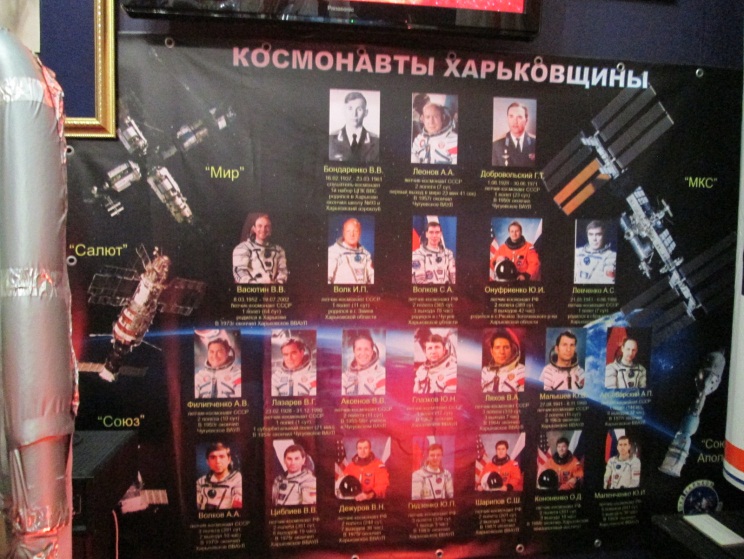 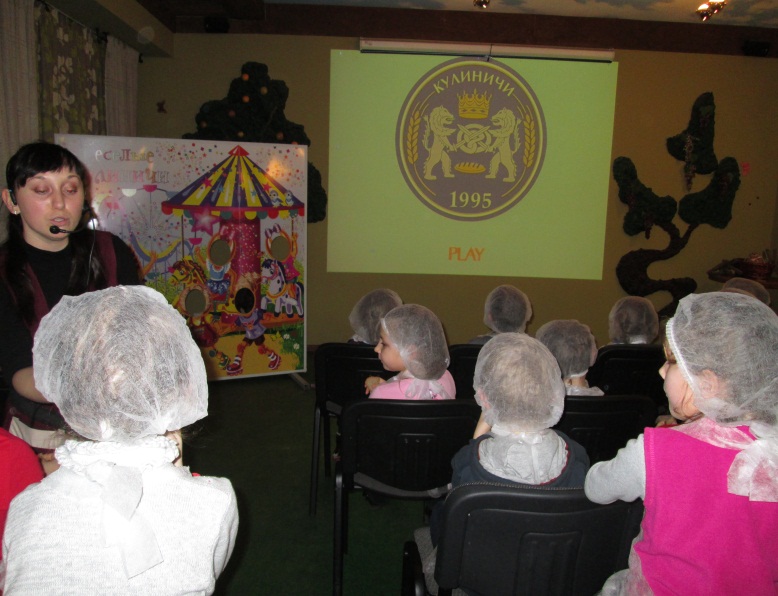 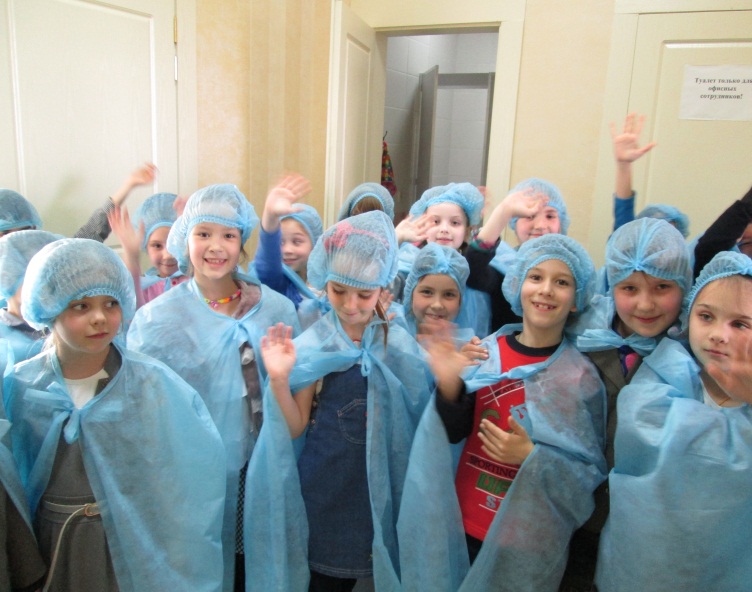 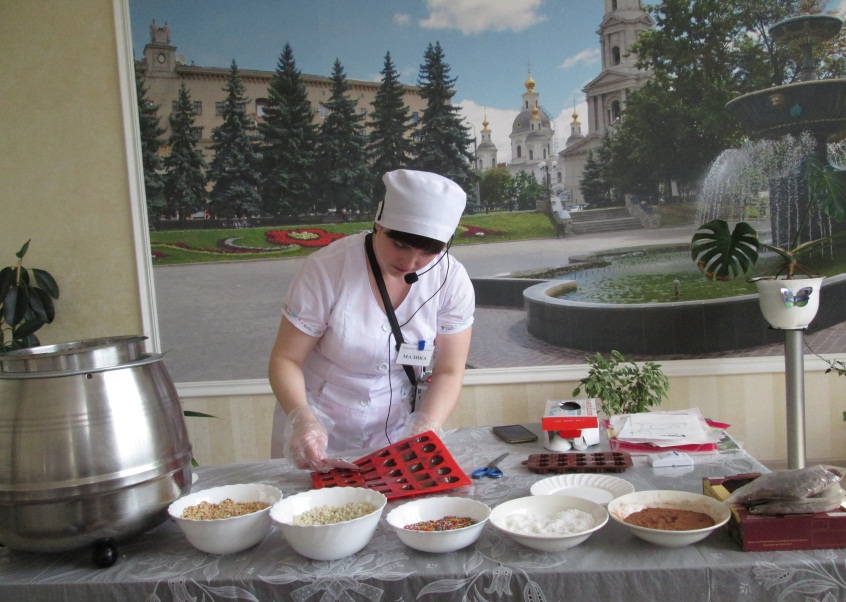 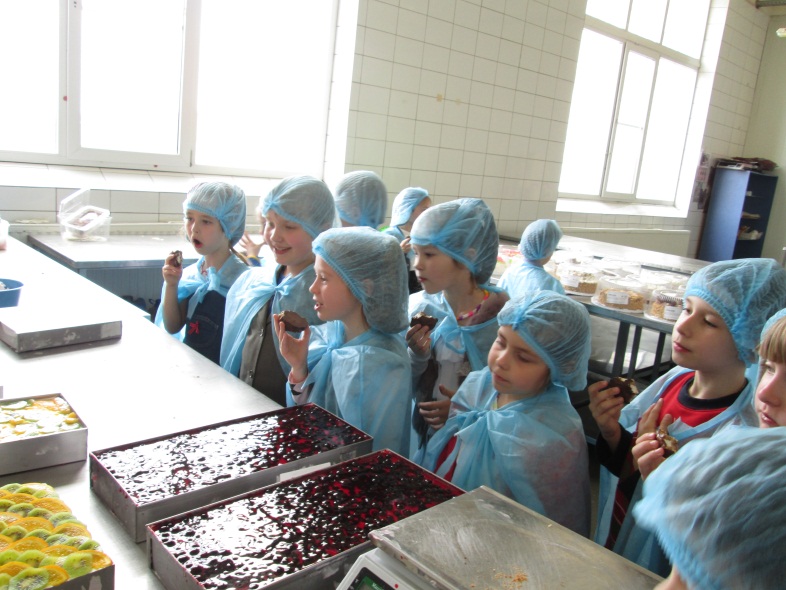 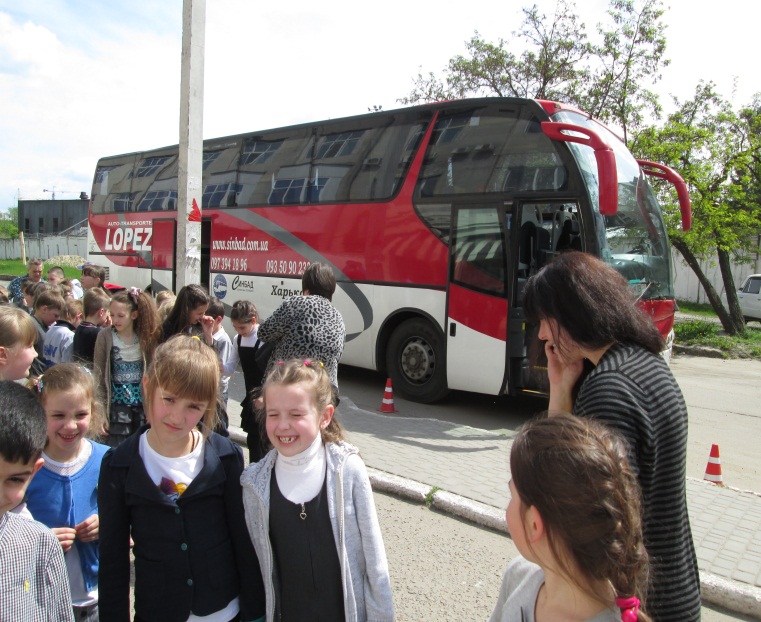 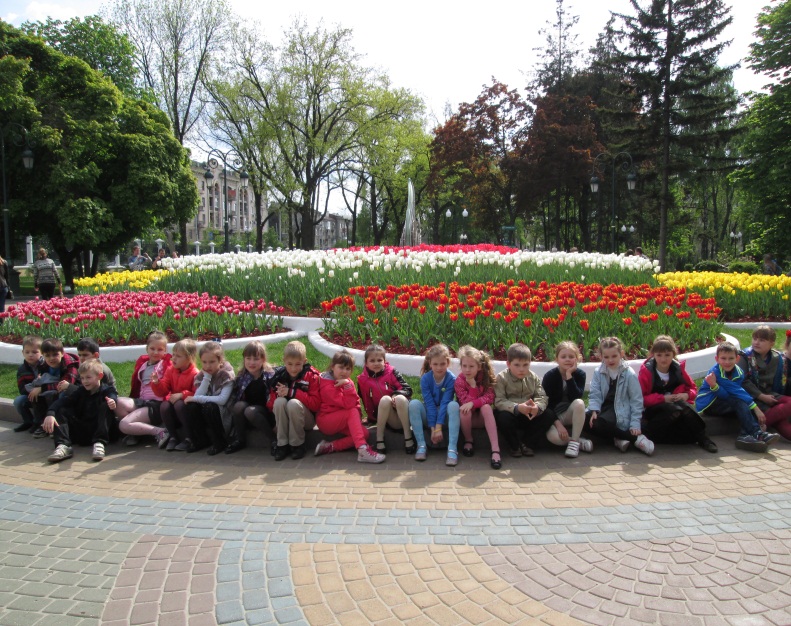 